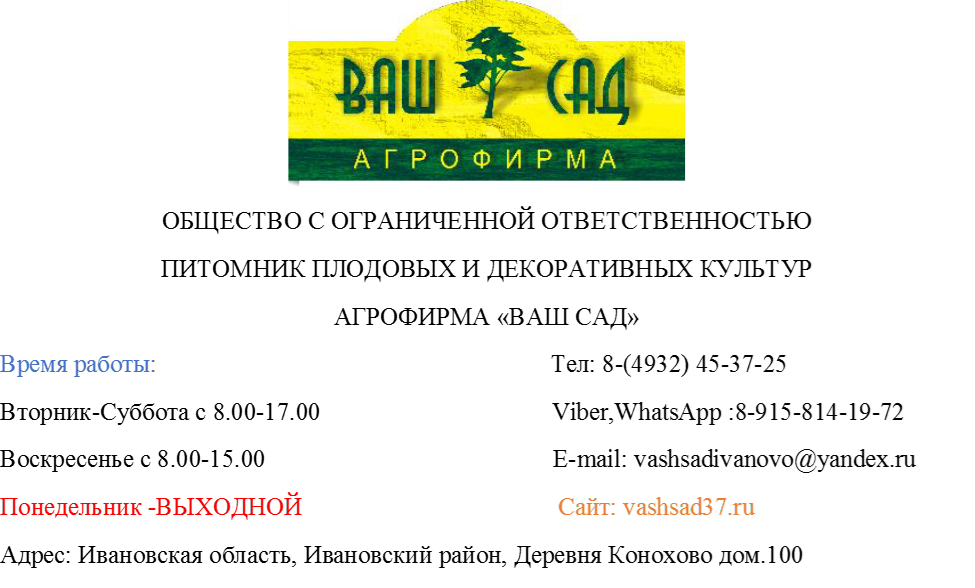 Прайс-лист на хвойные растения Тисс  на 1.04.2022Цены могут отличаться по всем вопросам по тел.8-(4932)45-37-25ФотоНаименованиеОписаниеРазмер горшкаЦенаЗаказ(шт)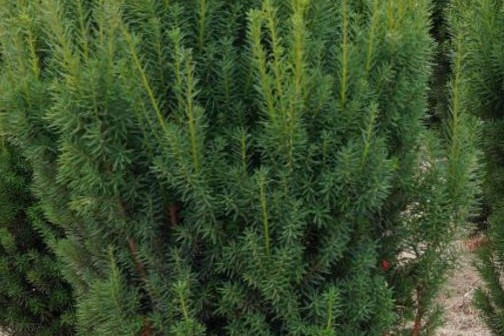 Тисс средний ХиксиTaxus media ‘HicksiiКрупный, быстрорастущий кустарник, достигающий после 10 лет 3 м в высоту. Побеги приподнятые.С-5750-00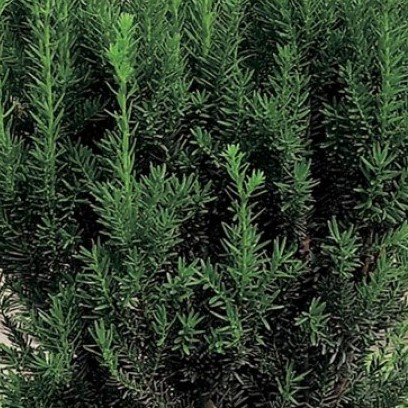 Тисс средний ХиллиTaxus media HilliiПряморастущий кустарник, достигающий после 10 лет 1,5 м в высоту. Побеги приподнятые, жесткие, хвоя зеленая.С-5750-00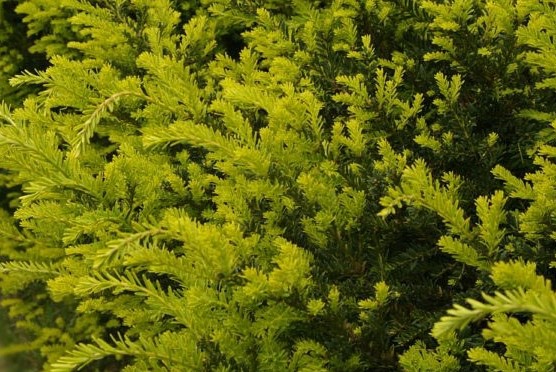 Тисс ягодный ЭлегантиссимаTaxus baccata ElegantissimaШирокий медленнорастущий кустарник, достигающий после 10 лет около 1 м в высоту при диаметре 1,5 м. Побеги жесткие, отрастающие под острым углом. Хвоя светло-желтого цвета, осенью белеет.С-5750-00